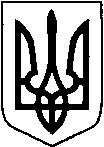 КИЇВСЬКА ОБЛАСТЬТЕТІЇВСЬКА МІСЬКА РАДАVІІІ СКЛИКАННЯСІМНАДЦЯТА   СЕСІЯ    Р І Ш Е Н Н Я
20.12.2022 р.                                   № 813-17-VIIІ     Про здійснення державного контролю за використанням та охороною  земель усіх категорій та форм власності на території  Тетіївської міської територіальної  громади             З метою здійснення державного контролю за використанням та охороною земель, керуючись п. 341 ст. 26, п.10 ст.33 Закону України «Про місцеве самоврядування в Україні», відповідно до статей 12, 188 Земельного кодексу України, ст.19 Закону України «Про землеустрій», ст.5, ст.61 Закону України «Про державний контроль за використанням та охороною земель» , статей 5, 12, 19 Закону України «Про охорону земель»,  Тетіївська міська рада  ВИРІШИЛА :1.Здійснювати державний контроль за використанням та охороною земель усіх категорій і форм власності на території Тетіївської міської територіальної громади в порядку, визначеному Земельним кодексом України, законами України "Про державний контроль за використанням та охороною земель", "Про основні засади державного нагляду (контролю) у сфері господарської діяльності", "Про охорону земель". 2.Відділу земельних відносин та охорони навколишнього середовища виконавчого комітету Тетіївської міської ради здійснювати державний контроль за використанням та охороною земель усіх категорій і форм власності на території Тетіївської міської територіальної громади й інші повноваження, визначені в статті 61 Закону України "Про державний контроль за використанням та охороною земель".3.Відділу земельних відносин та охорони навколишнього середовища виконавчого комітету Тетіївської міської ради забезпечити реалізацію функцій державного контролю за використанням та охороною земель, зокрема через державних інспекторів з державного контролю за використанням та охороною земель.4. Уповноважити голову Тетіївської міської ради призначати на посади та звільняти з посад державних інспекторів з контролю за використанням та охороною земель.5.  Контроль за виконанням цього рішення покласти на постійну комісію з питань регулювання земельних відноси, архітектури, будівництва та охорони навколишнього природного середовища (голова Крамар О.А.)         Міський голова                                      Богдан  БАЛАГУРА